    Model Aero Fly-In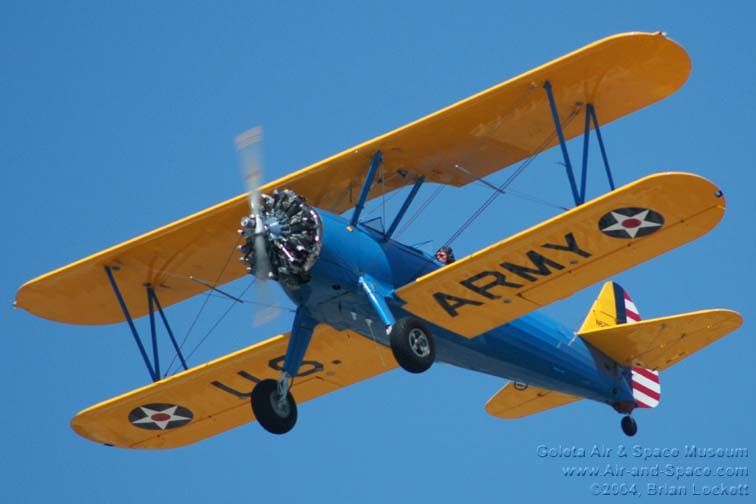 Weekend Fun Fly19th – 20th October 2019Come and check out the sport of Aeromodelling In the South Burnett and meet our Members At the KAMS flying field – 844 Booie Crawford Road, BooieGeneral flying Saturday & Sunday Saturday Night Flying Breakfast Sunday morningWelcome Morning Tea and Fellowship - 10am Sunday Coffee, Tea, Sausage Sizzle & Cold Drinks all day SundayGeneral Public Most Welcome to visit and ‘Have a Go’Bring along your excess bits and pieces to Buy Swap and Sell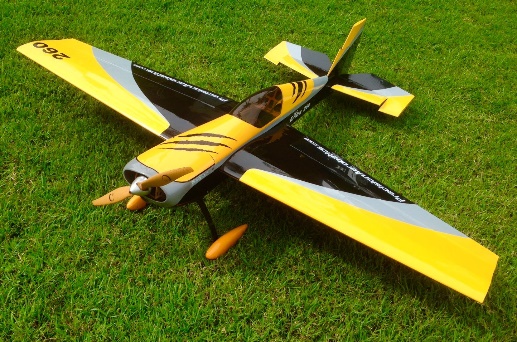 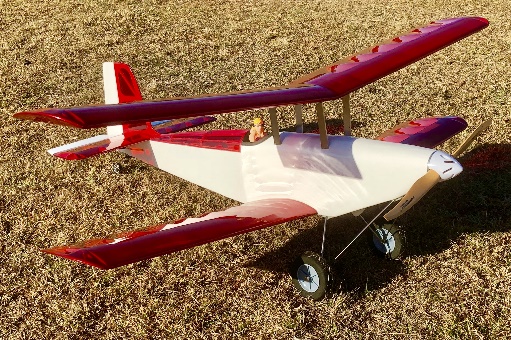 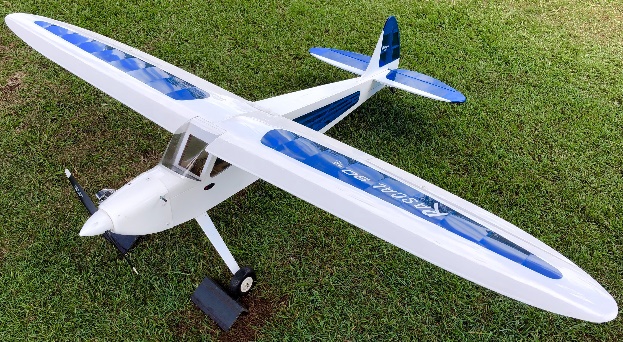 